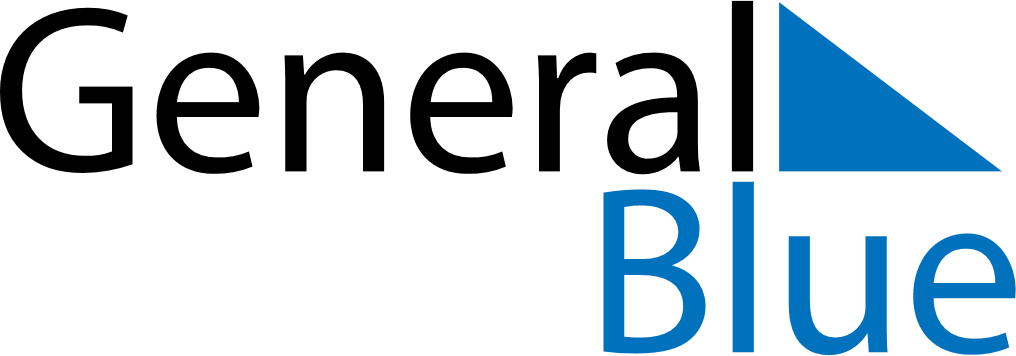 June 2021June 2021June 2021IrelandIrelandMONTUEWEDTHUFRISATSUN12345678910111213First Monday in June14151617181920Father’s Day21222324252627282930